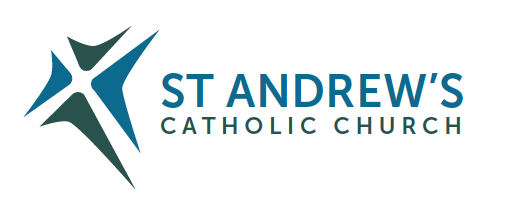   Parish Priest: Fr Behruz Rafat    Telephone 01580 762785 Mobile: 07903 986646Address: The Presbytery, 47 Ashford Road, Tenterden, Kent TN30 6LL. Parish E-mail behruzrafat@rcaos.org.uk               Parish Website: www.standrewstenterden.orgDeacon: Rev. Jolyon Vickers       Telephone: 01580 766449            Email:  jolyonvickers@rcaos.org.uk                                              Hire of Parish Hall:  Lesley McCarthy 07791 949652       E-mail: tenterdenparishcentre@rcaos.org.ukNewsletter Editor:  Patricia Sargent   01233 850963       E-mail: sargentpat51@gmail.comTHIS IS THE FIRST WEEK OF A TRIPLE NEWSLETTER please hold on to it until August 28th!Newsletter for the week commencing 6th August 2023THE TRANSFIGURATION OF THE LORDEntrance antiphon: In a resplendent cloud the Holy Spirit appeared. The Father’s voice was heard: This is my beloved Son, with whom I am well pleased. Listen to him.First Reading: Daniel 7: 9-10, 13-14Psalm 96 Response: The Lord is king, most high above all the earth.Second Reading:  Second letter of St Peter 1: 16-19Acclamation:  Alleluia, alleluia! This is my Son, the Beloved he enjoys my favour; listen to him.  Alleluia!Gospel:  Matthew 17: 1-9Communion antiphon:  When Christ appears, we shall be like him, for we shall see him as he is.Father Behr writes:Dear ParishionersSMA Mission AppealOn the weekend of August 19/20 Fr Andrew Batare from the Society of African Missions (SMA) will be coming to our parish. SMA are an international missionary Society with members coming from 24 countries. Their missionary focus is Africa and her people. Their purpose is to spread the Gospel. Their missionaries presently serve in 17 different African countries.To find out more please visit their website; https://www.sma-gb.org/homeThere will be a second collection to support the work of the SMA. They sum up their ethos:“To be a missionary with all my heart
To neglect nothing that will advance the work of God
To seize every opportunity of preaching the word of God
To use every available means to train a native clergy.”I know you will give Father Andrew Batare a warm welcome. Fr Behr Your Prayers are asked for:Those recently deceased:  Mike McKenzie RIP The funeral Mass is on Tuesday 29 August at 11.00am. Those ill or infirm: Mara McDermot, Jane McKinnon, June Munton, Ailish Cantwell (Jones), Sylwia Dorosz, Joe Adams, Ellie Lawrence, Patricia Hook, Josie Payne, Pat Holland and all those who are unwell and in need of our prayers.Those whose anniversaries of death occur at this time: Anne Morton, Joseph Corcoran, Sylvia Ulph, Ronald Carey, Linda Wolff, David Collard, Eva Ford, Evelyn Robertson, Joseph Puxty, Catherine Lista, Alex Holmes, Philomena Curtin and Monsignor Edward Hill.The Tree surgeon is coming on Thursday 9 August so the car park will have limited space all morning.Confession Fr Behr is available for Confession every Saturday from 10.30am - 11am. He is also happy to visit those who are not able to come to church.  Children’s LiturgyChildren’s Liturgy at the 10am Mass on the first Sunday of every month. All children who have not made their First Holy Communion are welcome to attend.  The next lesson with Lorraine September 3. QuizThanks to all those who donated raffle prizes and helped with our Old School House Larder fundraising quiz. We managed to raise a total of £719.  Evangelium Conference   18-20 August 2023 for Young Catholics (18-35)Oratory School in Reading. Guest speakers include Fr Marcus Holden, Mgr. Michael Nazir-Ali, Brenden Thompson, Dr Caroline Farey, Fiorella Nash, Fr Pius Collins, Fr Mark Vickers, Matthew Ward, Fr Royston Price. Promoting Racial and Cultural Inclusion in Our Parishes, Schools and CommunitiesThis seminar will take place at the Amigo Hall, St George's Cathedral, Southwark, from 9.30am to 4.00pm on Saturday 28 October 2023.You are all welcomed to this archdiocesan initiative by the Commission for Promoting Racial and Cultural Inclusion chaired by Canon Victor Darlington, Episcopal Vicar for the Southeast.On that day there will be contributions from a range of speakers, including the Most Reverend John Wilson, the Metropolitan Archbishop of Southwark. For more information and registration, please use this linkhttps://www.rcsouthwark.co.uk/mission/commission-for-promoting-racial-and-cultural-inclusion/what-we-do/. Or write us: racialjusticecommission@rcaos.org.uk.Please join us for a stimulating and hope-filled day of discussion. Registration is FREE.Archdiocese of Southwark 2023 Autumn Assembly by the Justice & Peace CommissionSaturday 23rd September 2023 entitled The Right to Stay: Free to Choose in response to the message of the Holy Father for the 109th World Day of Migrants and Refugees, at St Edmund of Canterbury Catholic Church, 20 Village Way, Beckenham, Kent BR3 3NP.  Parish Mass 10am.  Registration 10.30am.  Programme starts 11am. Finishes 4pm. Free Entrance. Donations suggested. Lunch provided. All welcome.  Keynote speaker: Rt. Rev. Paul McAleenan, Bishop for Migration & Refugees and Member of the Department for International Affairs at the Bishops Conference for England and Wales on ‘Love the Stranger’, What really happened at Napier Barracks?  To reserve a place email justiceandpeace@rcaos.org.ukHoliday Club in October Half TermChurches Together in Tenterden are canvassing the demand for us to run another Holiday Club in the October Half Term from Monday 23rd October up to and including Thursday 26th October. This would be open to Children attending Primary School, aged between 5 and 11 in October. Obviously, this is a big commitment for us and will only be viable if we have enough children attending and volunteers to assist. We have the material, which is a Bible based course with fun activities, storytelling etc. It would run for an hour and 59 minutes on each of those mornings. If you would be interested in helping, or have children who might be interested in attending, please let Jolyon know as soon as possible.Ride & Stride (Friends of Kent Churches): Saturday 9th September 2023, 10am - 6pmIt's that Ride & Stride time of year again! By taking part in the annual Ride & Stride you can:keep fitvisit some of Tenterden's and Kent's beautiful churches on foot or by bicycleSupport St. Andrew’s: the money you raise is divided equally between the church of your choice and the Friends of Kent ChurchesYou can ride and stride alone or plan a route with friends and family. You can cover the churches of a single town, like Tenterden, or go further afield. You can walk or ride for an hour or devote a day to it. Every little counts! Sponsorship forms and list of participating churches are available for download at the Friends of Kent Churches website at https://www.kentrideandstride.co.uk/downloads                                We shall also need kind volunteers to greet riders and striders and sign their forms.If you can spare just one an hour on Saturday 9th September, please sign the form at the back of the church (and include your contact number please).Any updates/changes for the next two weeks will added as necessary.Newsletter for the week commencing 13th August 2023Nineteenth Sunday in Ordinary Time (A)Second week of a triple editionEntrance antiphon: Look to your covenant, O Lord, and forget not the life of your poor ones for ever. Arise, O God, and defend your cause, and forget not the cries of those who seek you.First Reading: First book of Kings 19: 9, 11-13Psalm 84 Response: Let us see, O Lord, your mercy and give us your saving help.Second Reading:  St Paul to the Romans 9: 1-5Acclamation:  Alleluia, alleluia! Blessings on the King who comes, in the name of the Lord!  Peace in heaven and glory in the highest heavens!  Alleluia!Gospel:  Matthew 14: 22-33Communion antiphon:  The bread that I will give, says the Lord, is my flesh for the life of the world.Father Behr writes:Dear Parishioners The Solemnity of the Assumption of the Blessed Virgin Mary is on Tuesday 15 August. It is a holy day of obligation so there is Mass at 10am and 7.30pm. There is also a Latin Mass at 12pm. Collect for the Solemnity of the Assumption Almighty ever-living God,who assumed the Immaculate Virgin Mary, the Mother of your Son,body and soul into heavenly glory,grant, we pray, that, always attentive to the things that are above, we may merit to be sharers of her glory.Through our Lord Jesus Christ, your Son,who lives and reigns with you in the unity of the Holy Spirit, God, for ever and ever.Thursday 10 August there will be no Adoration as the tree surgeon will be working outside the church. It will too noisy. Mass at usual time of 10amYour Prayers are asked for:Those recently deceased:  Mike McKenzie RIP The funeral Mass is on Tuesday 29 August at 11.00am. Those ill or infirm: Mara McDermot, Jane McKinnon, June Munton, Ailish Cantwell (Jones), Sylwia Dorosz, Joe Adams, Ellie Lawrence, Patricia Hook, Josie Payne, Pat Holland and all those who are unwell and in need of our prayers.Those whose anniversaries of death occur at this time: Ann Finn, Leonard Holley.Holiday Club in October Half TermChurches Together in Tenterden are canvassing the demand for us to run another Holiday Club in the October Half Term from Monday 23rd October up to and including Thursday 26th October. This would be open to Children attending Primary School, aged between 5 and 11 in October. Obviously, this is a big commitment for us and will only be viable if we have enough children attending and volunteers to assist. We have the material, which is a Bible based course with fun activities, storytelling etc. It would run for an hour and 59 minutes on each of those mornings. If you would be interested in helping, or have children who might be interested in attending, please let Jolyon know as soon as possible.Newsletter for the week commencing 20th August 2023Twentieth Sunday in Ordinary Time (A)Third week of the triple editionEntrance antiphon: Turn your eyes, O God, our shield, and look on the face of your anointed one; one day within your courts is better that a thousand elsewhere.First Reading: Isaiah 56: 1, 6-7Psalm 66 Response: Let the peoples praise you, O God: let all the peoples praise you.Second Reading:  St Paul to the Romans 11: 13-15, 29-32Acclamation:  Alleluia, alleluia!  The sheep that belong to me listen to my voice, says the Lord. I know them and they follow me.  Alleluia!Gospel:  Matthew 15: 21-28Communion antiphon:  With the Lord there is mercy; in him is plentiful redemption.Your Prayers are asked for:Those recently deceased:  Mike McKenzie RIP The funeral Mass is on Tuesday 29 August at 11.00am. Those ill or infirm: Mara McDermot, Jane McKinnon, June Munton, Ailish Cantwell (Jones), Sylwia Dorosz, Joe Adams, Ellie Lawrence, Patricia Hook, Josie Payne, Pat Holland and all those who are unwell and in need of our prayers.Those whose anniversaries of death occur at this time: George Foster, Mary Cherry, Ian Currie, Ernest Venables, Pat Wood, Teresa White, Edith Cooper, Vera Gibson, Martin Saunders, Mary Roche, Duncan Bryant and Anne Williams (nee Cregan).Archdiocese of Southwark 2023 Autumn Assemblyby the Justice & Peace Commission on Saturday 23rd September 2023 entitled The Right to Stay: Free to Choose in response to the message of the Holy Father for the 109th World Day of Migrants and Refugees, at St Edmund of Canterbury Catholic Church, 20 Village Way, Beckenham, Kent BR3 3NP.  Parish Mass 10am.  Registration 10.30am.  Programme starts 11am. Finishes 4pm. Free Entrance. Donations suggested. Lunch provided. All welcome.  Keynote speaker: Rt. Rev. Paul McAleenan, Bishop for Migration & Refugees and Member of the Department for International Affairs at the Bishops Conference for England and Wales on ‘Love the Stranger’, What really happened at Napier Barracks?  To reserve a place email justiceandpeace@rcaos.org.ukPromoting Racial and Cultural Inclusion in Our Parishes, Schools and CommunitiesThis seminar will take place at the Amigo Hall, St George's Cathedral, Southwark, from 9.30am to 4.00pm on Saturday 28 October 2023.You are all welcomed to this archdiocesan initiative by the Commission for Promoting Racial and Cultural Inclusion chaired by Canon Victor Darlington, Episcopal Vicar for the Southeast.On that day there will be contributions from a range of speakers, including the Most Reverend John Wilson, the Metropolitan Archbishop of Southwark. For more information and registration, please use this linkhttps://www.rcsouthwark.co.uk/mission/commission-for-promoting-racial-and-cultural-inclusion/what-we-do/. Or write us: racialjusticecommission@rcaos.org.uk.Please join us for a stimulating and hope-filled day of discussion. Registration is FREE.https://saintant.com/evangelium-conference/Holiday Club in October Half TermChurches Together in Tenterden are canvassing the demand for us to run another Holiday Club in the October Half Term from Monday 23rd October up to and including Thursday 26th October. This would be open to Children attending Primary School, aged between 5 and 11 in October. Obviously, this is a big commitment for us and will only be viable if we have enough children attending and volunteers to assist. We have the material, which is a Bible based course with fun activities, storytelling etc. It would run for an hour and 59 minutes on each of those mornings. If you would be interested in helping, or have children who might be interested in attending, please let Jolyon know as soon as possible.This week’s services (5th – 12th August), Feasts and Mass intentions during the week.This week’s services (5th – 12th August), Feasts and Mass intentions during the week.Saturday 5th AugustThe Blessed Virgin MaryNo public Mass am10.30 -11am Confession6pm Vigil Mass  People of the Parish                                  Reader: KathySunday 6th AugustTHE TRANSFIGURATION OF THE LORD10am Mass   Angela Margaret Gosling RIP                        Reader: Suzanne12 Midday Traditional Latin Mass Monday 7th AugustSt Sixtus II, Pope, & Companions; St Cajetan, Priest10am Mass Mark’s IntentionsTuesday 8th AugustSt Dominic, Priest10am Mass Donor’s IntentionWednesday 9th AugustSt Teresa Benedicta of the Cross, Virgin & Martyr10am Service of the Word and Holy CommunionThursday 10th AugustSt Lawrence, Deacon & MartyrNo Adoration today10am Mass for PriestsFriday 11th AugustSt Clare, Virgin 10am Mass Neal Kennell wellbeing10.30 – 11.30am AdorationSaturday 12th AugustSt Jane Frances de Chantal, ReligiousNo public Mass am10.30 -11am Confession6pm Vigil Mass People of the Parish                                  Reader: WendySunday 13th AugustNINETEENTH SUNDAY (A)10am Mass William (In Thanksgiving)                                Reader: Rachel12 Midday Traditional Latin Mass Flowers: for Sunday 13th August – SuzanneFlowers: for Sunday 13th August – SuzanneThis week’s services (12th – 19th August), Feasts and Mass intentions during the week.This week’s services (12th – 19th August), Feasts and Mass intentions during the week.Saturday 12th AugustThe Blessed Virgin MaryNo public Mass am10.30 -11am Confession6pm Vigil Mass                                                    Reader: WendySunday 13th AugustNINETEENTH SUNDAY (A)10am Mass People of the Parish                         Reader: Rachel12 Midday Traditional Latin Mass Monday 14th AugustSt Maximillian Mary Kolbe, Priest & Martyr10am Mass Stacia Robinson WellbeingTuesday 15th AugustTHE ASSUMPTION OF THE BLESSED VIRGIN MARY – Holyday of Obligation10am Mass People of the Parish7.30pm Mass Doreen Kennell’s Intentions Wednesday 16th AugustSt Stephen of Hungary10am Mass Donor’s IntentionsThursday 17th AugustFeriaNo Mass or Adoration Friday 18th AugustFeriaNo Mass or AdorationSaturday 19th AugustSt john Eudes, PriestNo public Mass amNo Confession6pm Vigil Mass        Reader: JamesSunday 20th AugustTWENTIETH SUNDAY (A)10am Mass  People of the Parish                        Reader: Collette12 Midday Traditional Latin Mass -Flowers: for Sunday 20th August - BreedaFlowers: for Sunday 20th August - BreedaThis week’s services (), Feasts and Mass intentions during the week.This week’s services (), Feasts and Mass intentions during the week.Saturday 19th AugustSt john Eudes, PriestMissionary PriestNo public Mass amNo Confession6pm Vigil Mass  People of the Parish                                   Reader: JamesSunday 20th AugustTWENTIETH SUNDAY (A)Missionary Priest10am Mass   Angela Margaret Gosling RIP                     Reader: Collette12 Midday Traditional Latin Mass Monday 21st AugustSt Pius X, Pope10am MassTuesday 22nd   AugustThe Queenship of the Blessed Virgin Mary10am Mass  Donor’s  IntentionWednesday 23rd AugustSt Rose of Lima, Virgin; Sts John Wall & John Kemble, Priests & Martyrs10am Service of the Word and Holy CommunionThursday 24th AugustSt Batholomew, Apostle9am-10am Adoration10am Mass Friday 25th AugustSt Louis; St Joseph of Calasanz, Priest10am Mass10.30 – 11.30am AdorationSaturday 26th AugustBlessed Dominic of the Mother of God, PriestNo public Mass am10.30 -11am Confession6pm Vigil Mass        Reader: PatSunday 27th AugustTWENTY-FIRST SUNDAY (A)10am Mass  People of the Parish                                    Reader: Brian12 Midday Traditional Latin Mass Flowers: for Sunday 27th August - FrancesFlowers: for Sunday 27th August - FrancesCleaners: For 26th/27th August – Liz & DavidCleaners: For 26th/27th August – Liz & David